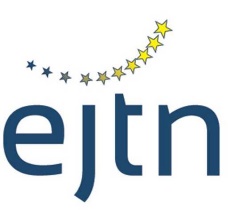 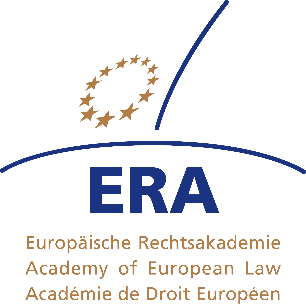 Указания към обучителния пакет „По-добро прилагане на 
европейското наказателно право: Национален семинар за представители на съдебната система“Обучителният пакет е изготвен от:Събрано и редактирано от:Академия по европейско правоMetzer Allee 4, D-54295 Trier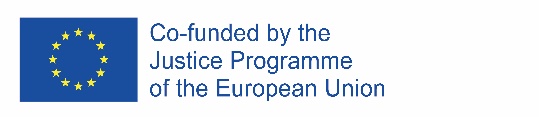 Как да използвате обучителния пакет?Указанията имат за цел да дадат насоки на партньорски институции относно използването на обучителния пакет и как да организират национални семинари със съответни промени според потребностите си.Обучителният пакет се състои от 7 модула:Правна взаимопомощЕвропейска заповед за арест (ЕРА)Европейска заповед за разследване (ЕЗР)Взаимно признаване I (РРС 2008/909/ПВР)Взаимно признаване II (РРС 2009/829/ПВР)Взаимно признаване III (РРС 2008/947/ПВР)Обезпечаване и конфискацияОбучителите могат да променят последователността на националните семинари, както и да изберат върху какво да акцентират в отделните модули в зависимост от потребностите на аудиторията и цялостното организиране на модулите. Всички материали са оформени по един и същи начин и се състоят от следните части:Заглавна страницаРаботен лист (Част A)Бележки към работния лист (Част B)Методология на обучението (Част C)Решения на казусите и упражненията (Част D)Подробни решения стъпка по стъпка (Приложение) – за 3 от материалитеЧаст A: Само казуси и упражнения, лесно може да се раздаде преди/в началото на семинараЧаст B: Информация за казусите и упражненията в Част A, най-вече как да се пригодят към правната система на държавата домакинЧаст C: Подробна методология на дадения модул; основни цели и подробен обучителен график (събрани по-долу за по-лесно използване)Част D съдържа подробните решения на казусите и упражненията от Част AВажно! Промените в казусите се отразяват на решенията; методологията се запазва.В допълнение за три от материалите има Приложение, което съдържа подробни решения стъпка по стъпка на казусите със скрийншотове, които може да се покажат на участниците, ако е необходимо.Как да използвате слайдовете?Слайдовете са подготвени от двамата експерти и може да се използват при представяне на дадена тема. Те са оформени по стандартен начин и обучителите могат да ги редактират. В пакета има и фонови изображения. Препоръчваме да направите копие на настоящите слайдове и да правите промени в копието, за да запазите позиционирането на текста.Как да създадете програма на национален семинар?Семинарът е с продължителност 1,5 дена. Всеки модул е с продължителност около половин ден (приблизително 3,5 – 4 часа).В пакета има образец на програма с включено фоново изображение и съответните текстови полета. В образеца има и примерна програма на обучението.ВАЖНО:Попълнената програма е само примерна! Действителната програма се определя от обучителя от гледна точка на избора или подредбата на модулите, продължителността на почивките или подредбата на елементите в рамките на даден модул.Подредбата на модулите по-долу следва подредбата, в която обучителният пакет е представен на националните експерти от г-н Мотой и г-н Клип.МодулиПо-долу са посочени всички модули със съответните им части и препоръчано време.Модул I: Правна взаимопомощПрезентация от лектора (приблизително 15-20 минути)Презентацията е част от обучителния пакет, но може да бъде променена съответноРешаване на въвеждащи казуси (приблизително 30 минути):Основна цел: Обучителят трябва да насочи участниците да видят връзката между следните правни инструменти:Директива 2014/41/ЕС (европейска заповед за разследване); Конвенция от 29 май 2000 г. за взаимопомощ по наказателноправни въпроси между държавите членки на Европейския съюз; Конвенция от 1959 г. за взаимопомощ по наказателноправни въпроси плюс нейните протоколиУчастниците трябва да бъдат разделени на 4-6 групи от по 5-8 души; всяка група трябва да има поне един компютър/лаптоп с достъп до интернет.Решаване на казус (приблизително 2 часа и 20 минути)Основна цел: Осигуряване на по-задълбочен анализ на правната взаимопомощ и Конвенцията от 1959 г. и упражняване за попълване на молбиОбсъждане, отговаряне на въпросите на участниците (приблизително 5-20 минути)Модул II: Европейска заповед за арест (ЕЗА)Презентация на лектора (около 15-20 минути)Презентацията е приложена в пакета документи – препоръчва се преди обучението на участниците да бъде изпратен въпросник, за да се установи доколко познават Рамково решение на Съвета 2002/584/ПВР. Резултатите следва да бъдат отразени в презентацията.Решаване на казус – вариант № 1 (около 1 час и 40 минути)Основна цел: Участниците трябва да се научат да използват сайта на Европейската съдебна мрежа, Евролекс и Съда на ЕСУчастниците следва да бъдат разделени на групи от по 4-5 човека; всяка група трябва да разполага поне с по един компютър/лаптоп, свързан с интернетУпражнение (около 10 минути)Може да бъде пропуснато или дадено за домашна работа, за да остане повече време за разглеждане на казусите Решаване на казус – вариант № 2 (около 40-45 минути)Участниците следва да бъдат разделени на групи от по 4-5 човека; всяка група трябва да разполага поне с по един компютър/лаптоп, свързан с интернет Дискусия, отговор на въпросите на участниците (около 5-20 минути)Модул III: Европейска заповед за разследване (ЕЗР)Презентация от лектора (приблизително 20 минути)Презентацията е част от обучителния пакет, но може да бъде променена съответноВажно е участниците да се запознаят със следните два документа:Компетентни органи, приемани езици, спешни въпроси и обхват на Директивата относно ЕЗР (актуализиран на 7 август 2019 г.) и Указания относно формулярите на ЕЗРРешаване на казус 1 (приблизително 20 минути)Основна цел: Представяне на Директива 2014/41/ЕС и упражняване как се използва уебсайта на ЕСНУчастниците трябва да са разделени на групи от по 5-8 души; всяка група трябва да има поне един компютър/лаптоп с достъп до интернетРешаване на упражнения (приблизително 15 минути)Решаване на казус 2 (приблизително 2 часа)Участниците трябва да са разделени на 4-6 групи от по 5-8 души; всяка група трябва да има поне един компютър/лаптоп с достъп до интернетГрупите трябва предварително да са свалили редактируемия формуляр на ЕЗР от уебсайта на ЕСНСлед въпроси 1-3 половината групи попълват ЕЗР относно претърсване на жилище, а другата половина – относно изслушване чрез видеоконференцияСлед това групите си разменят формулярите, за да имат различен вид от този, който са попълнили, и след това обсъждат дали формулярите отговарят на изискванията (приблизително 10 минути)Обсъждане, отговаряне на въпросите на участниците (приблизително 5-20 минути)Модул IV: Взаимно признаване I.: Прехвърляне на изпълнението на съдебни решенияОтговор на въвеждащи въпроси (около 10-15 минути):Презентация от лектора (около 15-20 минути)Презентацията е част от комплекта материали – препоръчваме преди обучението на участниците да бъде изпратен въпросник, с които да се проучи тяхната запознатост с Рамково решение 2008/909/ПВР. Резултатите следва да са включени в презентацията.Решаване на казус 1 (около 1 час и 40 минути)Основна цел: Да предостави задълбочен анализ на молбите за правна помощ и Конвенцията от 1959 г.; упражнения в попълването на искания за правна помощУчастниците трябва да са разделени на групи от по 4-5 човека; всяка група трябва да разполага с поне един компютър/лаптоп с интернет достъпУпражнения (около 10 минути)Решаване на казус 2 (около 40-45 минути)Участниците трябва да са разделени на групи от по 4-5 човека; всяка група трябва да разполага с поне един компютър/лаптоп с интернет достъпДискусия, отговори на въпроси от участниците (около 5-20 минути)Модул V: Взаимно признаване II: Принцип за взаимно признаване към актове за налагане на мерки за процесуална принуда като алтернатива на предварителното задържанеРешаване на въвеждащия казус (около 15-20 минути)Основна цел: Да запознае участниците с Рамково решение 2009/829/ПВР на Съвета; практически упражнения за работа с уебсайта на ЕСМПрезентация от лектора (около 15-20 минути)Презентацията е част от комплекта материали, но може да бъде допълнително адаптиранаУпражнения (около 15 минути)Решаване на казус (около 2 часа)Участниците трябва да са разделени на групи от по 4-5 човека; всяка група трябва да разполага с поне един компютър/лаптоп с интернет достъпДискусия, отговори на въпроси от участниците (около 5-20 минути)Модул VI: Принцип за взаимно признаване към съдебни решения и решения за пробация с оглед на надзора върху пробационните мерки и алтернативните санкцииПрезентация от лектора (около 15-20 минути)Презентацията е част от комплекта материали, но може да бъде допълнително адаптирана по преценка на обучителяРешаване на казус 1 (около 1 час и 40 минути)Основна цел: участниците да се научат да използват уебсайтовете на ЕСМ, Eurlex и Съда на ЕСУчастниците трябва да са разделени на групи от по 4-5 човека; всяка група трябва да разполага с поне един компютър/лаптоп с интернет достъпУпражнения (около 10 минути)Може да бъдат пропуснати или дадени за домашна работа, за да се отдели повече време за практическите казусиРешаване на казус 2 (около 40-45 минути)Участниците трябва да са разделени на групи от по 4-5 човека; всяка група трябва да разполага с поне един компютър/лаптоп с интернет достъпДискусия, отговори на въпроси от участниците (около 5-20 минути)Модул VII: Обезпечаване и конфискацияПрезентация от лектора (приблизително 15-20 минути)Презентацията е част от пакета – Препоръчително е предварително изпращане на въпросник до участниците с акцент върху знанията им за Рамковите решения на Съвета 2003/577/ПВР, 2006/783/ПВР и Регламент (ЕС) 2018/1805. Резултатите следва да бъдат взети предвид при презентацията.Решаване на казус 1 (приблизително 1 час и 40 минути)Основна цел: Запознаване с уебсайтовете на ЕСН, Eurlex и СЕСУчастниците трябва да бъдат разделени на групи от по 4-5 души; всяка група трябва да има поне един компютър/лаптоп с достъп до интернетРешаване на упражненията (приблизително 10 минути)Може да бъдат пропуснати или дадени като домашна работа, за да се отдели повече време на казуситеРешаване на казус 2 (приблизително 40-45 минути)Участниците трябва да бъдат разделени на групи от по 4-5 души; всяка група трябва да има поне един компютър/лаптоп с достъп до интернетОбсъждане, отговори на въпроси на участниците (приблизително 5-20 минути)